Lancer de Marteau MGLancer De Poids MFSaut à la Perche MGTriple Sauts MFLancer De Disque BGSaut à la Perche BFCLDOSSNOMSPRENOMSD.NCLUBCWPERF V VOBS01286MADIISLAM03.05.00CSHB649.7202390AOUGHLISLAMINE10.07.00RCA648.5103334BRAHIMIYANIS13.03.2000JSMBA1645.2004350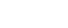 ABDELLIYANIS10.05.00MBB645.0705337MATAIABDELMALEK28.07.2000JSMBA1643.4106210CHERIF LOUAZANIMAHREZ2000ACW1642.8007353SLIMANIMECIPSSA29.02.00MBB639.5908352MAYOUTLAID17.06.00MBB636.1909387BOUGANDOURAAYMEN25.03.00RBS632.6810217OUYOUGOUTNOUREDINE06.01.01AMCB630.6511400MEBARAKOUISHAK19.03.00RCA629.1212856FERRADJKHEIREDDINE10.05.00CCSAHEL626.7313215BETTACHEMOUNIR22.04.00AMCB622.66NC345CHENAFAMINE30.05.2001MACL43DNSNC209BERCHICHESOFIANE2001ACW16DNSNC310HOUACINESALEM2000GSP16DNSCLDOSSNOMSPRENOMSD.NCLUBCWPERF V VOBS01791YESLIWIDAD04.02.2000JSMBA1612.1002663HAMOUMRAOUIKATIA14.01.00ACSA611.0503755MOHAMMEDIAMINA2000JMHD1611.0204811CHAIBICHRAK16.01.2001MDMA259.5005846ABDELLAHHANIA07.10.2001RC ARBA99.3506802MOUTCHOULEATICIA24.08.00MBB69.2207840FEDDASSARA09.07.01RAJA69.2108698CHIWAT  IBTISAM17.08.2000CSELFATH299.0609728MOUSSOUNILISA08.03.00ESK158.5510662BEHACHEASSIA25.08.01ACSA67.9611716NASRIYASMINE08.07.01EMSA67.8412627AISSANIMANEL06.09.2000ASPTT167.7813906MOUALEKASSIA19.04.01EMSA67.7214748HAOUASSARA.MIRCW317.5115837BOUDHIBA IMENE22/01/2000OLYMPIC126.8016838BROUCINISAL01/01/2000PCST306.60CLDOSSNOMSPRENOMSD.NCLUBCWPERF V VOBS01257BOUDECHICHAREDA2000CNN163.4002388MESSAOUDIFAWZI02.04.01RBS63.2003395HOUARITOUFIK25.02.00RCA63.1004216CHETTIOUIHAMZA03.04.00AMCB63.1005299BOUHARRATSAID26.01.00EAL63.1006298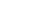 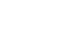 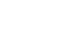 AOUMERTBADREDINE18.07.00EAL62.9007242MEBARKIABRAHIM27.05.2001CAB162.8008361TAKOUKMOURAD WASSIM23/04/2000NBM162.7009261DAHMANIHICHEM2001CRC162.7010351BOUZIDIREDOUANE28.08.00MBB62.6011260BELDJAZIAYOUCEF16.03.2001CRC162.6012336HADJAIDJIAADEM10.03.2001JSMBA162.6013241KEDDARMOUAD2000CAB162.5013401MOULAY HASSENLAID27.03.2000RCA62.50NC281BARKAHOUSSAMEDDINE04.04.2000CSDR39DNSCLDOSSNOMSPRENOMSD.NCLUBCWPERF V VOBS01672LOUIBALINA12.02.00AMB610.36002780BOUCHARBETMOUNA02.10.2000JS219.76003653MAHIEDDINEIKRAM30.05.2000AC19199.700.404826DEGHALMELISSA15.03.2001OCR169.64005828SAHOUANESAFA SARA29.05.2001OCR169.61006825HANNATDJIDA25.06.00OCA69.51007824ALLAOUAKAOUTHER24.11.2000OBM359.45008690ALLALISAMIRA27.04.2001CRC169.16009656IZEBATENFATMA ZOHRA16.03.01ACB69.13010839DERRADJOTHANINA21.10.01RAJA69.09011703BOUHIREDIMENE20.01.00CSSET68.94012661AZZOUGSAMIRA27.04.00ACSA68.79013798BELARIBINAWEL10.04.00MBB68.74014710KHELLOUFLINDA04.11.00ECB68.58015821GOUSMINELAETITIA29.09.2001OAB168.36016707ALLAMSARA09.10.01ECB68.110CLDOSSNOMSPRENOMSD.NCLUBCWPERF V VOBS01142ZAIDIFARES23.03.2002OCR1633.370285BENMOUHOUBBADREDINE30.07.02ESA629.300383AZZOUGAMINE29.06.02EMSA618.620440MEDJBARFAROUK29.03.02CAMOA624.630552RASLANESOUHIL2002CRR1624.250621MADIWALID17.01.02AMCB624.2207162MESSAOUDIBILAL02.01.02RBS623.340818BEKKAWASSIM05.08.02AMCB622.260923ZOUAOUIRAHIM16.03.02AMCB621.8910152FEROUHSID ALI19.01.2003OGG4320.1511252YOUSFIMOURAD26.02.02MBB618.471264FOUDIL  MEDJAHED2003CSMOHAMADIA2917.221315NADJIYAMOHAMED TAHER19/04/2002AKT3015.5114275BENREDOUANESABRI28.01.2003TRBB1615.3415172BEKAKRAKHELIFA26/01/2003TSBHK3913.26NC146BENZIADAABDERAHMANE22.07.2002OFAC16NCNC268BENKHENOUFYASSER2003TADK16NCNC28BOUGHANEMOUSSAMA2002ASSN16NCCLDOSSNOMSPRENOMSD.NCLUBCWPERF V VOBS01477SAIDIHASSIBA22.01.2003ARBEE162.1002481BOUZIDYOUSRA2002ASBR161.9503582BOUSBAANIHAD25.02.2002OCR161.9004473MAOUCHESARA08.07.02AMCB61.7005552TIOUTIAYA10.04.2003JSMBA161.6006559BENBENNAIYASMINA23.09.02MBB61.60NC562HAMOUDIASSIA07.06.03MBB6NCNC911SAIDANIROUMAISSA19.10.2002MBB6NCNC912SAIDANIMELISSA15.08.2003MBB6NCNC713RABLILINA18.02.2002ACB6DNS